Londres, París, Bruselas, Gante, Brujas, Amberes, La Haya, Ámsterdam, Colonia, El Rin, Frankfurt, Heidelberg, Lucerna, Zúrich, Innsbruck, Venecia, Padua, Florencia, Roma, Pisa, Costa Azul, Barcelona, Zaragoza, MadridDuración: 16, 18, 20, 22 Días						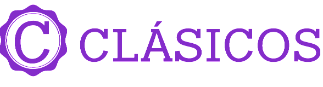 Salida: A Londres los Martes --- A París los Jueves de mayo 2024 a abril 2025Servicios compartidosMínimo 2 personasDía 1º martes: 		AméricaSalida en vuelo intercontinental con destino a Londres.Día 2º miércoles: 	LondresLlegada al aeropuerto de Heathrow y traslado al hotel. Día libre para tomar contacto con la ciudad y pasear por el centro comercial de esta gran urbe. Alojamiento. Día 3º jueves: 		LondresDesayuno y salida para hacer la visita de la ciudad recorriendo sus principales avenidas y monumentos Piccadilly Circus, Oxford Street, Trafalgar Square, Abadía de Westminster y terminando frente al palacio de Buckingham para asistir al cambio de guardia si se realiza en ese día. Tarde libre. Alojamiento. Día 4º viernes: 	Londres / París por el Eurotunnel Desayuno y salida hacia Folkestone donde nuestro bus abordará el tren que nos conducirá a través del Canal de la Mancha por el Eurotunnel (en algunas salidas en Ferry). Llegada a Calais y continuación por carretera a París donde llegaremos a media tarde. A última hora de la tarde salida para hacer un recorrido por el París iluminado (durante las fechas de primavera y verano, debido al anochecer tardío, las visitas se harán aún con luz solar), y tendremos la ocasión de realizar un bello paseo en barco por el Sena a bordo de los populares “Bateaux Mouche”. (Paseo en Bateaux Mouche incluido en el Paquete Plus P+). Alojamiento.Para los pasajeros iniciando servicios en París: Llegada y traslado al hotel. Día libre. A última hora de la tarde salida para realizar el tour de París iluminado (durante las fechas de primavera y verano, debido al atardecer tardío, las visitas se harán vespertinas) y tendremos la ocasión de realizar un bello paseo en barco por el Sena a bordo de los populares “Bateaux Mouche”. (Paseo en Bateaux Mouche incluido en el Paquete Plus P+). Alojamiento. Día 5º sábado: 	ParísDesayuno buffet en el hotel. Salida para efectuar el recorrido de la ciudad, sus principales avenidas y monumentos como son: la isla de la Cité, Notre Dame, el Arco de Triunfo, los Campos Elíseos, los Inválidos, la Opera y la Torre Eiffel, teniendo la oportunidad de subir a la misma para admirar desde allí una bella panorámica de todo París. (Subida a la torre Eiffel 2º piso incluida en el Paquete Plus P+). Nuestra visita terminará en el centro de la ciudad. Tarde libre. Sugerimos hacer una visita opcional a Versalles para poder visitar su bello Palacio y famosos jardines. Alojamiento. Día 6º domingo: 	ParísDesayuno buffet en el hotel. Destinaremos este día a pasear libremente por la ciudad, sus paseos y bulevares, y quizá acercarnos a algún museo o visitar opcionalmente el carismático barrio de Montmartre y el Barrio Latino. Por la noche podremos asistir opcionalmente a un espectáculo en un cabaret parisino y degustar una copa de champagne. (Cabaret Paradis Latin con bebidas incluido en el Paquete Plus P+) Alojamiento.Día 7º lunes: 		París / BruselasDesayuno buffet y salida hacia Bruselas. Llegada y visita panorámica de la ciudad con la espléndida catedral de Saint-Michel, la Colonne du Congrès, el barrio de Heizel con el célebre Atomium, la Place Royale, Palacio Real y el casco antiguo con la magnífica Grand Platz, posiblemente la más bella de Europa. Tiempo libre. Por la noche podremos opcionalmente disfrutar de una cena típica en el entorno de la Grand Platz. (Cena típica incluida en el Paquete Plus P+). Alojamiento.Día 8º martes: 		Bruselas / Gante / BrujasDesayuno buffet y salida hacia la ciudad de Gante, con su magnífica catedral de San Bavon, donde se expone el famoso Cordero Místico, y el casco antiguo de ambiente medieval. Tiempo libre para pasear por la ciudad y continuación a Brujas, preciosa ciudad con sus innumerables canales que la cruzan y nos recuerdan Venecia. (Almuerzo incluido en el Paquete Plus P+). Visita de la ciudad: el Lago de Amor y el Beaterio, la Plaza Mayor y Atalaya. Posibilidad de hacer opcionalmente un paseo en barco por los canales. Alojamiento.Día 9º miércoles: 	Brujas / Amberes / La Haya / ÁmsterdamDesayuno buffet y salida para Amberes, la ciudad de Rubens y el segundo puerto en importancia de Europa y el mercado de diamantes más importante de la Europa Occidental. Nos detendremos en su Plaza Mayor con sus casas llenas de historia. Tiempo libre y continuación a La Haya, la capital administrativa de Holanda, donde se levanta el Parlamento y el Palacio de la Paz. Llegada a Ámsterdam al mediodía. Por la tarde salida para efectuar la visita de la ciudad a bordo de un barco que nos conducirá por sus canales y desde donde podremos admirar sus fachadas e iglesias de los siglos XVI y XVII, y el puerto antiguo de la ciudad. Al final de la visita nos detendremos en una fábrica de talla de diamantes. Alojamiento.Día 10º jueves: 	ÁmsterdamDesayuno buffet en el hotel. Día libre para disfrutar de esta encantadora ciudad. Sugerimos hacer una visita opcional a las cercanas poblaciones de Volendam, típico pueblo pesquero, y a Marken situada en una isla unida al continente por un dique. Podremos visitar también una fábrica de queso holandés. (Visita y almuerzo incluido en el Paquete Plus P+). Alojamiento. Día 11º viernes: 	Ámsterdam / Colonia / El Rin / Frankfurt “Paseo por el río Rin”Desayuno buffet y salida hacia Colonia. Tiempo libre para poder visitar su bella catedral. A continuación, bordeando el río Rin a Boppard donde embarcaremos para realizar un crucero por el río hasta St Goar (Almuerzo snack en el barco incluido en Paquete Plus P+). Continuación a Frankfurt, donde llegaremos al centro de la ciudad y dispondremos de tiempo libre para recorrer caminando su centro histórico, y la plaza de Romer antes de dirigirnos a nuestro hotel. Alojamiento. Día 12º sábado: 	Frankfurt / Heidelberg / Lucerna / ZúrichDesayuno buffet en nuestro hotel y salida hacia una de las más bellas ciudades de Alemania, Heidelberg, ciudad universitaria con un precioso casco antiguo y dominada por su castillo. Tiempo libre y continuación de nuestro viaje, bordeando la Selva Negra hacia Basilea para entrar en Suiza, y continuar a Lucerna, una de las más bellas ciudades de Suiza a orillas del lago de los Cuatro Cantones. Tiempo libre y continuación de nuestra ruta a Zúrich la capital financiera del país. Alojamiento. Día 13º domingo: 	Zúrich / Innsbruck / VeneciaDesayuno y salida hacia la región del Tirol austriaco llegando a Innsbruck. Tiempo libre para el almuerzo y pasear por el centro histórico admirando el famoso “Tejadillo de Oro” y los principales monumentos de la ciudad. Llegada a Venecia a última hora de la tarde. Alojamiento. Día 14º lunes: 		Venecia / Padua / FlorenciaDesayuno buffet. Salida para efectuar la visita de la ciudad a pie finalizando en la plaza de San Marcos, e incluyendo la visita a un taller del famoso cristal veneciano. Tiempo libre para almorzar en la ciudad. Podemos aprovechar para hacer un paseo en Góndola por los canales venecianos. (Paseo en góndola incluido en el Paquete Plus P+). Salida a Padua, donde tendremos tiempo libre para poder visitar la basílica de San Antonio. Continuación a Florencia, la ciudad más bella de Europa, por su riqueza arquitectónica y artística. Alojamiento.Día 15º martes: 	Florencia / RomaDesayuno buffet. Por la mañana recorreremos el centro artístico de la ciudad con su Duomo, el Campanile de Giotto, el Baptisterio de San Giovanni, la iglesia de S. Lorenzo, la plaza de la Signoria, la Loggia dei Lanzi, terminando en el Ponte Vecchio, antiguo centro comercial de la ciudad. (Almuerzo incluido en Paquete Plus P+). Por la tarde salida hacia la ciudad eterna, Roma. Llegada y alojamiento. A última hora haremos un recorrido de la Roma iluminada (durante las fechas de primavera y verano, debido al anochecer tardío, las visitas se harán aún con luz solar) para poder admirar todo el esplendor de la ciudad y sus bellos monumentos. Día 16º miércoles: 	Roma Desayuno buffet. Salida para poder realizar opcionalmente la visita detallada del Vaticano incluyendo sus museos, capilla Sixtina y basílica del Vaticano. (Visita a Museos Vaticanos incluida en el Paquete Plus P+). Al término de la visita al Vaticano haremos un recorrido panorámico de la ciudad eterna. Al término de nuestra visita sugerimos disfrutar de un buen almuerzo en un restaurante típico italiano. (Almuerzo incluido en el Paquete Plus P+). Por la tarde, opcionalmente, tendremos la posibilidad de conocer Roma barroca. Alojamiento. Día 17º jueves: 	RomaDesayuno y día libre en Roma. Sugerimos en este día tomar una excursión de todo el día para visitar la ciudad de Nápoles y la bella isla de Capri. Alojamiento. Día 18º viernes: 	Roma / Pisa / Costa AzulDesayuno buffet y salida hacia Pisa. Tiempo libre para visitar el conjunto histórico con su famosa Torre Inclinada. Almuerzo. (Almuerzo incluido en Paquete Plus P+). Continuación hacia el norte siguiendo la costa por la Riviera de las Flores llegando a Costa Azul al finalizar la tarde. Alojamiento. Para los pasajeros terminando servicios en Roma: Desayuno y tiempo libre hasta ser conducidos al aeropuerto para tomar el avión de regreso.Día 19º sábado: 	Costa Azul / BarcelonaDesayuno. Por la mañana salida a Arles, Nimes, Montpellier. Llegada a Barcelona donde realizaremos un breve recorrido panorámico por la ciudad para poder admirar la Sagrada Familia y disfrutar de una bella panorámica de la ciudad desde la montaña de Montjuic. Alojamiento. Día 20º domingo: 	Barcelona / Zaragoza / MadridDesayuno buffet. Salida hacia Zaragoza donde haremos una breve parada junto a la Basílica del Pilar. Continuación a Madrid. A última hora de la tarde haremos un recorrido por el Madrid iluminado (durante las fechas de primavera y verano, debido al anochecer tardío, las visitas se harán aún con luz solar) y por los alrededores de la Plaza Mayor donde podremos, en uno de los múltiples mesones, degustar opcionalmente las sabrosas tapas. (Cena de tapas incluida en el Paquete Plus P+). Alojamiento. Día 21º lunes: 		MadridDesayuno buffet. Por la mañana visita de la ciudad recorriendo la Castellana, Gran Vía, Cibeles y Neptuno, Puerta de Alcalá, Las Cortes, la Puerta del Sol, Plaza Mayor y Plaza de Oriente, y el Madrid moderno. Tarde libre en la que sugerimos hacer una excursión a la ciudad imperial de Toledo, para admirar su catedral, pasear por sus calles que nos transportan a la Edad Media, y extasiarnos delante de las pinturas de El Greco. (Almuerzo típico y visita a Toledo incluida en el Paquete Plus P+). Alojamiento.Día 22º martes: 	MadridDesayuno buffet. A la hora prevista traslado al aeropuerto para tomar el vuelo de regreso.Fin de nuestros servicios.INCLUYETraslados del aeropuerto al hotel y viceversa.Alojamiento y desayuno buffet durante todo el recorrido en hoteles de la categoría elegida.Transporte en autobús de turismo con guía acompañante durante el recorrido de bus.Visitas guiadas con guía de habla hispana.Visita nocturna en París.Trayecto en bus y tren en Eurotunnel de Londres a París. (En algunas salidas en Ferry).Paseo en barco por el río Rin.Seguro de protección y asistencia en viaje MAPAPLUS.Bolsa de viaje.Visitas con servicio de audio individual.NO INCLUYEBoletos de avión internacionales y/o domésticos Excursiones no indicadas en el itinerario ó marcadas como opcionalesExtras en hotelesPropinas a guías, choferesBebidasNOTAS:El alojamiento durante los Juegos Olímpicos en París podrá ser en poblaciones cercanasTarifas por persona en USD, sujetas a disponibilidad al momento de reservar y cotizadas en categoría estándar.Es responsabilidad del pasajero contar con la documentación necesaria para su viaje (el pasaporte debe tener una vigencia de + de 6 meses).En caso de que hubiera alguna alteración en la llegada o salida de los vuelos internaciones y los clientes perdieran alguna (S) visitas; Travel Shop no devolverá el importe de las mismas. En caso de querer realizarlas tendrán un costo adicional y están sujetas a confirmación.Consultar condiciones de cancelación y más con un asesor de Operadora Travel Shop.Durante la celebración de ferias, congresos; el alojamiento podrá ser desviado a poblaciones cercanas.Tarifas cotizadas en habitaciones estándar. Tarifas y servicios sujetos a disponibilidad al momento de reservarCity Tax: 16 y 18 días 85 USD / 20 y 22 días 91 USD (Importe a pagar junto con la reserva). HOTELES PREVISTOS Ó SIMILARESHOTELES PREVISTOS Ó SIMILARESHOTELES PREVISTOS Ó SIMILARESCIUDADHOTELCATLONDRESIBIS EARL COURTCLONDRESNOVOTEL LONDON WEST SPARÍSIBIS PORTE D’ORLEANSCPARÍSMERCURE EXPO PORTE VERSAILLESSBRUSELASRAMADA WOLUWECBRUSELASHILTON GARDEN INN BRUSSELSSBRUJASIBIS BRUGGECBRUJASGOLDEN TULIP DE MEDECISÁMSTERDAMHOLIDAY INN EXPRESS NORTH RIVERSIDECÁMSTERDAMNIU FENDERSFRANKFURTNOVOTEL CITY CFRANKFURTFRANKFURT MESSE BY MELIÁSZÚRICHHARRYS HOMECZÚRICHAJA HOTEL ZURICHSVENECIASMART HOLIDAY HOTEL MESTRECVENECIADELFINO AMBASCIATORISFLORENCIAMIRAGECFLORENCIARAFFAELLOSROMAOCCIDENTAL ARAN PARKCROMABARCELÓ ARAN MANTEGNASCOSTA AZULAMARANTEC/SBARCELONAEXE BARBERA PARCCBARCELONAHAMPTON BY HILTON FIRA GRAN VIASMADRIDMURALTOCMADRIDAGUMARSSERVICIOS TERRESTRESPAR - ROMPAR - ROMPAR - MADPAR - MADTARIFAS EN USD16 DÍAS16 DÍAS20 DÍAS20 DÍASHABITACIÓN EN DOBLECONFORTSUPERIORCONFORTSUPERIOR2 May - 4 Jul / 29 Ago - 24 Oct260028503040336011 Jul - 22 Ago286031103300357031 Oct 2024 - 27 Feb 2025 *Excepto 12 Dic - 19 Dic - 26 Dic232025402710297012 Dic - 19 Dic - 26 Dic25202770296032306 Mar - 24 Abr 20252640289030803400Sup. Single Resto Temporada970120012401560Sup.single 31 Oct 2024 - 27 Feb 2025 *Excepto 12 Dic - 19 Dic - 26 Dic810100010301280SERVICIOS TERRESTRESLON - ROMLON - ROMLON-MADLON-MADTARIFAS EN USD18 DÍAS18 DÍAS22 DÍAS22 DÍASHABITACIÓN EN DOBLECONFORTSUPERIORCONFORTSUPERIOR7 May - 2 Jul / 27 Ago - 22 Oct 31303450354039409 Jul - 20 Ago340036903810413029 Oct 2024 - 25 Feb 2025 *Excepto 10 Dic - 17 Dic - 24 Dic281030903180349010 Dic - 17 Dic - 24 Dic30603350347037904 Mar - 29 Abr 20253170349035803980Sup. Single Resto Temporada1170150014301860Sup.single 29 Oct 2024 - 25 Feb 2025 *Excepto 10 Dic - 17 Dic - 24 Dic970123011901510CALENDARIO DE SALIDASCALENDARIO DE SALIDASCALENDARIO DE SALIDASCALENDARIO DE SALIDASMARTESMARTESJUEVESJUEVES2024202420242024MAYO07, 14, 21, 28MAYO02, 09, 16, 23, 30JUNIO04, 11, 18, 25JUNIO06, 13, 20, 27JULIO02, 09, 16, 23, 30JULIO04, 11, 18, 25AGOSTO06, 13, 20, 27AGOSTO01, 08, 15, 22, 29SEPTIEMBRE03, 10, 17, 24SEPTIEMBRE05, 12, 19, 26OCTUBRE01, 08, 15, 22, 29OCTUBRE03, 10, 17, 24, 31NOVIEMBRE05, 12, 19, 26NOVIEMBRE07, 14, 21, 28DICIEMBRE 03, 10, 17, 24, 31DICIEMBRE05, 12, 19, 262025202520252025ENERO07, 14, 21, 28ENERO02, 09, 16, 23, 30FEBRERO04, 11, 18, 25FEBRERO06, 13, 20, 27MARZO04, 11, 18, 25MARZO06, 13, 20, 27ABRIL01, 08, 15, 22, 29ABRIL03, 10, 17, 24PAQUETE PLUS (P+)TARIFAS POR PERSONA EN USD·        Cena típica en Bruselas·        Almuerzo en Brujas·        Almuerzo en Volendam·        Almuerzo snack en crucero por el Rin·        Almuerzo en Florencia·        Almuerzo en Roma·        Almuerzo en Pisa ·        Cena de Tapas·        Almuerzo en Toledo·        Subida a la Torre Eiffel (2º Piso)·        Paseo en barco por el Sena·        Cabaret Paradis latin·        Excursión a Marken y Volendam·        Paseo en góndola en Venecia·        Vaticano: museos y capilla Sixtina·        Visita a Toledo con entradas en la Catedral y Santo Tomé16 ó 18 días: París ó Londres / Roma:  440Incluye 6 Comidas Y 6 Extras20 ó 22 días: París ó Londres / Madrid: 550   Incluye 9 Comidas Y 7 Extras 